Отдел по образованию,молодежной политике и спортуадминистрации Хохольского муниципального районаВоронежской области __________________________________________________________________Приказ«08» февраля  2019 г.                                                                        № 77 Об итогах  районного конкурса социальных проектовв рамках Всероссийской акции«Я – гражданин России»Во исполнение приказа  отдела по образованию, молодёжной политике и спорту № 33 от 17.01.2019 года «О проведении районного конкурса социальных проектов в рамках Всероссийской акции «Я – гражданин России» и в целях подведения итогов работы обучающихся в рамках Конкурса, 08 февраля 2019 года прошёл районный  конкурс социальных проектов в рамках Всероссийской акции «Я – гражданин России»  (далее – Конкурс).Организационно – методическое сопровождение Конкурса  осуществляло муниципальное бюджетное  учреждение дополнительного образования «Дом детского творчества» (Попова О.В.).В Конкурсе приняли участие обучающиеся 5 школ района и МБУ ДО «Дом детского творчества»: МБОУ «Хохольский лицей», МБОУ «Хохольская СОШ», МБОУ «Костёнская СОШ»,  МКОУ «Семидесятская СОШ», МКОУ «Староникольская СОШ».Не приняли участие 8 школы:  МКОУ «Гремяченская ООШ», МКОУ «Оськинская ООШ», МКОУ «Архангельская ООШ», МКОУ «Новогремяченская СОШ», МКОУ «Орловская СОШ», МКОУ «Устьевская СОШ», МКОУ «Гремяченская СОШ», МКОУ «Яблоченская СОШ».                                                   Результаты Конкурса показали, что в вышеперечисленных школах района велась активная работа по подготовке и проведению различных мероприятий   в рамках Конкурса. 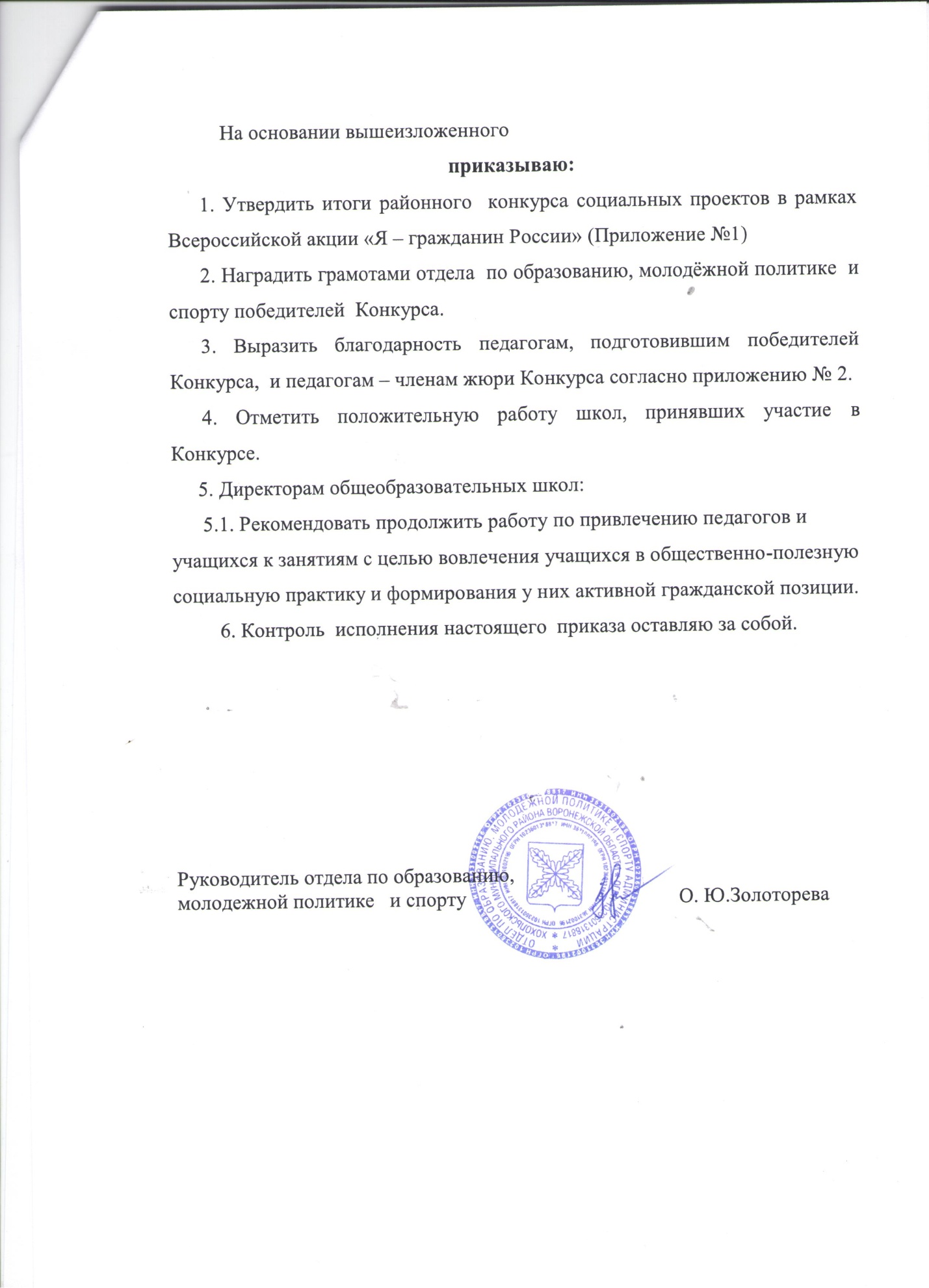  Приложение  № 1 Итоги   районного  конкурса социальных проектов в рамках Всероссийской акции «Я – гражданин России»Номинация: «Проекты в сфере благоустройства территорий, памятников культуры и сохранения культурного наследия».1 место – МБОУ «Костенская СОШ », (социальный проект «Школьный музей «Повесть костенских лет», руководитель Аралова Л.А.).2 место - МБОУ «Хохольский лицей», (социальный проект «Техническое наследие», руководитель  Тюнина В.М.).Номинация: «Проекты в сфере добровольчества и волонтёрства»1 место - МБУ ДО «Дом детского творчества», (социальный проект «Теплый ДОМ», руководители: Закандыкина О.В.,  Ширинкина Н.Т., Трепалина Л.В.);2 место - МКОУ «Семидесятская  СОШ», (социальный проект «Адресная помощь», руководитель Зинченко Г.Ф.);3 место - МБОУ «Хохольская СОШ», (социальный проект «Дорожный патруль», руководитель – Бабкина М.Ю.);Номинация: «Проекты в сфере поддержки финансовой грамотности и личной финансовой безопасности»1 и 2 места – не присуждались3 место - МКОУ «Староникольская  СОШ», (социальный проект «Архипелаг Финансы», руководитель Каширина О.А.Приложение 2Благодарности педагогам за подготовку команды к районному конкурсу социальных проектов в рамках Всероссийской акции «Я – гражданин России»Араловой Лилии Алексеевне, МБОУ «Костенская СОШ»;Тюниной Валентине Михайловне, МБОУ «Хохольский лицей»;Бабкиной Маргарите Юрьевна, МБОУ «Хохольская СОШ»;Зинченко Галине Федоровне, МКОУ «Семидесятская СОШ»;Закандыкиной Ольге Васильевна, Ширинкиной Нине Тимофеевне, Трепалиной Людмиле Викторовне, МБУ ДО «Дом детского творчества»;Кашириной Ольге Александровне, МКОУ «Староникольская СОШ». Благодарности педагогам – членам жюри районного конкурса социальных проектов в рамках Всероссийской акции «Я – гражданин России»Рязанцевой Маргарите Ильиничне, МКОУ «Устьевская СОШ»;Гладышкиной Анне Валерьевне, МБОУ «Хохольский лицей».